    Form No. 08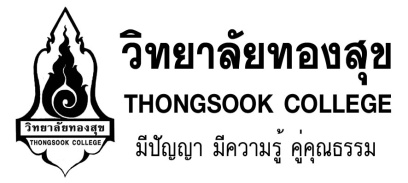 ใบคำร้องขอหนังสือรับรอง / Transcript  Mr.  Miss  Mrs. (Full Name as detailed on passport).....................................................................................................Student No:     Date of Birth:  Day      Month      Year ID/ Passport No:               Age:  Mr.  Miss  Mrs. (Full Name as detailed on passport).....................................................................................................Student No:     Date of Birth:  Day      Month      Year ID/ Passport No:               Age:  Mr.  Miss  Mrs. (Full Name as detailed on passport).....................................................................................................Student No:     Date of Birth:  Day      Month      Year ID/ Passport No:               Age: Faculty: ........................................................................... Program: …………………………...……………...………………Faculty: ........................................................................... Program: …………………………...……………...………………Faculty: ........................................................................... Program: …………………………...……………...………………Program completed in semester:   1    2    Summer Semester             In the year of:…...……..……..…………Program completed in semester:   1    2    Summer Semester             In the year of:…...……..……..…………Program completed in semester:   1    2    Summer Semester             In the year of:…...……..……..…………           Current Address: …………………….. Soi ……………… Road/Street ………...………………………………………           Current Address: …………………….. Soi ……………… Road/Street ………...………………………………………           Current Address: …………………….. Soi ……………… Road/Street ………...………………………………………Sub-district: ………………………..……... District: ………………….………….. Province: …………….……………………Sub-district: ………………………..……... District: ………………….………….. Province: …………….……………………Sub-district: ………………………..……... District: ………………….………….. Province: …………….……………………Post Code: …………..………. Telephone No: …………..……………….. E-mail address …...…………………………..Post Code: …………..………. Telephone No: …………..……………….. E-mail address …...…………………………..Post Code: …………..………. Telephone No: …………..……………….. E-mail address …...…………………………..Please tick   in the selection boxes provided below    Please tick   in the selection boxes provided below    Please tick   in the selection boxes provided below    Documents:                                                                                                                         Thai               English                 Fee AmountDocuments:                                                                                                                         Thai               English                 Fee AmountDocuments:                                                                                                                         Thai               English                 Fee Amount  1. Graduation Registration Request   1. Graduation Registration Request                                                        2000 ฿ THB  2. Official Transcript  2. Official Transcript Thai            English              200 ฿ THB  3. Letter of program completion   3. Letter of program completion  Thai            English              100 ฿ THB  4. Graduation confirmation letter   4. Graduation confirmation letter  Thai            English              100 ฿ THB   5. Letter of Enrolment and student status confirmation  5. Letter of Enrolment and student status confirmation Thai            English              100 ฿ THBRequesting for the purpose of:.......................................................................................Requesting for the purpose of:.......................................................................................In order to process your request, please attach a copy of your current passport, along with six (6) passport size photographs (“3x4”cm). Student must wear uniform attire (white shirt/blouse with a tie for official certification).In order to process your request, please attach a copy of your current passport, along with six (6) passport size photographs (“3x4”cm). Student must wear uniform attire (white shirt/blouse with a tie for official certification).In order to process your request, please attach a copy of your current passport, along with six (6) passport size photographs (“3x4”cm). Student must wear uniform attire (white shirt/blouse with a tie for official certification).Signature:…………………………..……………….... Date: …..……/……….…/………..……Signature:…………………………..……………….... Date: …..……/……….…/………..……For Office Use ONLY For Office Use ONLY For Office Use ONLY บันทึกเจ้าหน้าที่การเงิน    ชำระค่าธรรมเนียมตามใบเสร็จ เลขที่ ....................... เล่มที่ .........................   จำนวนเงิน  ………………………... บาท                               ลงชื่อ ………………………………….              วันที่ ………… /………… / ………… บันทึกเจ้าหน้าที่งานทะเบียนและวัดผล  ตรวจสอบเอกสารแล้ว   ถูกต้อง                                       ไม่ถูกต้อง เพราะ …………………………………….                               ลงชื่อ …………………………………..                       วันที่ …………. /………… /………….บันทึกเจ้าหน้าที่งานทะเบียนและวัดผล  ตรวจสอบเอกสารแล้ว   ถูกต้อง                                       ไม่ถูกต้อง เพราะ …………………………………….                               ลงชื่อ …………………………………..                       วันที่ …………. /………… /………….